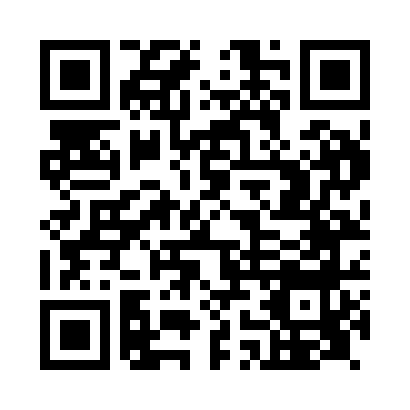 Prayer times for Brora, Highland, UKMon 1 Jul 2024 - Wed 31 Jul 2024High Latitude Method: Angle Based RulePrayer Calculation Method: Islamic Society of North AmericaAsar Calculation Method: HanafiPrayer times provided by https://www.salahtimes.comDateDayFajrSunriseDhuhrAsrMaghribIsha1Mon2:494:181:197:1210:2111:502Tue2:494:191:207:1210:2011:503Wed2:504:201:207:1210:1911:494Thu2:504:211:207:1210:1811:495Fri2:514:221:207:1110:1811:496Sat2:524:231:207:1110:1711:487Sun2:524:251:217:1110:1611:488Mon2:534:261:217:1010:1511:479Tue2:544:281:217:1010:1311:4710Wed2:554:291:217:0910:1211:4611Thu2:564:301:217:0910:1111:4612Fri2:564:321:217:0810:1011:4513Sat2:574:341:217:0710:0811:4514Sun2:584:351:217:0710:0711:4415Mon2:594:371:227:0610:0511:4316Tue3:004:391:227:0510:0411:4317Wed3:014:401:227:0510:0211:4218Thu3:024:421:227:0410:0111:4119Fri3:034:441:227:039:5911:4020Sat3:044:461:227:029:5711:3921Sun3:054:481:227:019:5511:3822Mon3:064:501:227:009:5311:3723Tue3:064:511:226:599:5211:3724Wed3:074:531:226:589:5011:3625Thu3:084:551:226:579:4811:3526Fri3:094:571:226:569:4611:3427Sat3:104:591:226:559:4411:3328Sun3:115:011:226:549:4211:3229Mon3:125:031:226:539:3911:3030Tue3:135:051:226:519:3711:2931Wed3:145:081:226:509:3511:28